Programme Specification and Curriculum Map for MSc Electronic Security 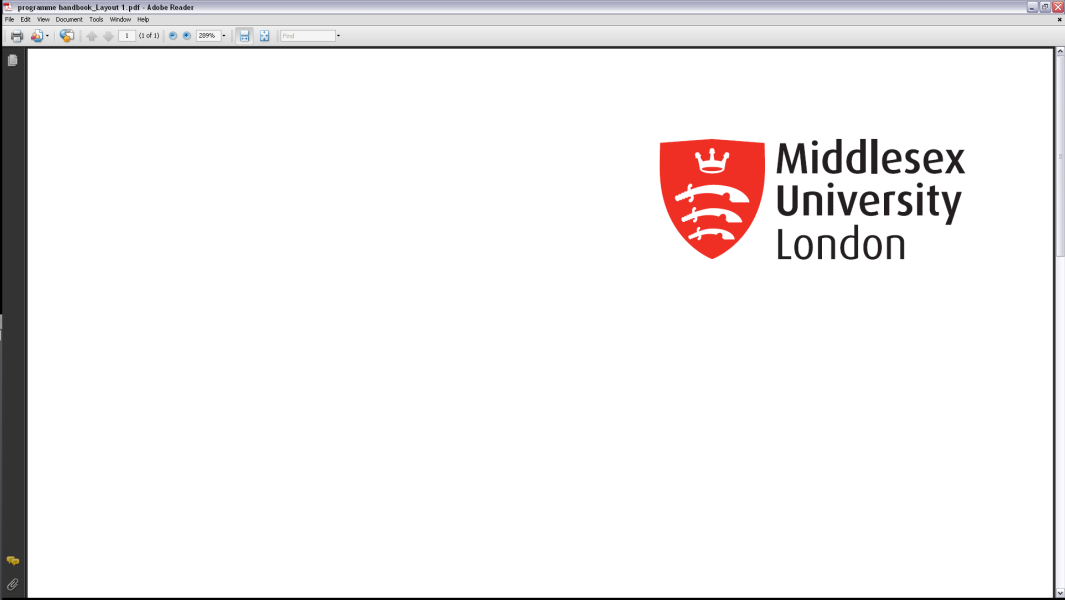 and Digital Forensics9. Criteria for admission to the programmeThe principal criteria for admission are that entrants are capable of working at postgraduate level and are able to succeed at, and benefit from, the programme.  The following would normally be considered appropriate entry qualifications:An Honours Degree in a discipline related to the programme, such as relevant numerate subjects or those providing a significant exposure to Information Technology, orAn Honours Degree together with employment or professional experience in a field relevant to the programme and at an appropriate level in the field.International students whose first language is not English or who have not been taught in the English medium throughout must achieve an IELTS score of 6.5 or TOEFL 575 (paper based) 231 (computer based).University policies supporting students with disabilities apply, as described in the Guide and Regulations, ‘Information for Students with Disabilities’.10. Aims of the programmeThe programme aims to:Give students a sound theoretical and practical understanding of principles and concepts in electronic security and digital forensics.Equip students with relevant theoretical and practical understanding of tools and techniques necessary to effectively carry out a digital forensic investigation.Equip students with relevant knowledge, procedures and skills necessary for digital forensic investigations especially relating to computer incidents and computer misuse.Equip students with knowledge of legal and professional issues relevant to computer-Related crime, digital evidence and forensic investigations. Equip students with relevant knowledge of principles and concepts in information security management. Develop critical, analytical and intellectual abilities of students by nurturing creative and independent thinking, and the ability to communicate clearly and coherently.11. Programme outcomesA. Knowledge and understandingOn completion of this programme the successful student will have knowledge and understanding of:Tools and techniques necessary forcarrying out digital forensic 
investigations.The nature, collection and handling of digital evidence in a forensic investigation.Methods and techniques for the analysis of digital evidenceElectronic crime investigationframeworks, guidelines and procedures. Legal and professional issues related to computer-related crime, digital evidence and digital forensic investigations Principles and concepts of information security management.Teaching/learning methods Students gain knowledge and understanding and develop cognitive skills and abilities through self directed, resource based learning, small group discussions, small group and individual exercises, lab sessions, demonstration software, on-line examples and the research project.  Weekly seminar sessions supported by the Local Study Centre Tutor(s) provide the opportunity to address questions, queries and problems. Throughout their studies students are encouraged to undertake independent study both to supplement and consolidate what is being learnt and to broaden their individual knowledge and understanding of the subject. Critical evaluation and selection of methods, tools and solutions engage the students in relating theory to practice. Assessment MethodsStudents’ knowledge and understanding is assessed by: Individual coursework, presentations, the unseen examination and the project thesis assess students’ knowledge and understanding. B. Cognitive (thinking) skillsOn completion of this programme the successful student will be able to:Apply relevant tools and techniques to carry out a digital forensic investigation.Investigate, collect and analyse relevant digital evidence from computing devices including mobile platforms.Advise on proper procedures forthe handling, use and presentation of digital evidence.Advise on relevant legal andprofessional issues related to computer-related crime, digital evidence and digital forensic investigations.Manage information securityprocedures and processes. 6. 	Analyse information security problems and implement effective solutions as an individual or in cooperation with othersTeaching/learning methodsStudents develop practical abilities through the teaching and learning programme outlined above.  These abilities are also nurtured through small group discussions, small group and individual exercises, laboratory sessions, demonstration software, on-line problem-solving examples and the research project.  
Assessment MethodStudents’ practical abilities are principally assessed through coursework reports and the thesis report, with examination questions addressing aspects of practical abilities as appropriate to the subject material.C. Practical skillsOn completion of the programme the successful student will be able to:Select and use a variety of modes of discourse for effective communication according to the needs of the intended audience.Perform effectively as a member of a team in complex and diverse working environments.Demonstrate a critical understanding of, and the ability to deploy effectively, a wide range of learning methods resources and technologies, including, but not limited to, Information and Communication Technologies.Manage their own learning and development autonomously, demonstrating time management and organisational skills at a professional level.Demonstrate self-direction and originality in learning and problem-solving in familiar and unfamiliar situations.Appreciate the need for continuing professional development in 
recognition of the need for lifelong learning.Teaching/learning methodsStudents learn transferable skills through the teaching and learning programme outlined above.  Although not all the skills are explicitly taught, they are nurtured and developed throughout the programme, which is structured and delivered in such a way as to promote this process.Assessment MethodStudents’ practical skills are assessed byOutcome 1 is assessed through coursework and examination, presentations and the project report.Outcome 2 is assessed through coursework. Outcome 3 is assessed primarily through examinations.Outcome 4 is assessed through coursework Outcomes 5 and 6 are assessed primarily through the research project report.Outcomes 6 and 7 are assessed through individual coursework involving critical analysis and giving advice. D. Graduate SkillsOn completion of this programme the successful student will be well equipped for a career in the rapidly expanding fields of Digital Forensics and IT Security Management. 
Teaching/learning methodsStudents acquire graduate skills through the teaching and learning programme outlined above.Assessment methodStudents’ graduate skills are assessed by individual and/or group coursework, and unseen examinations.14. Information about assessment regulationsInformation on how the University formal assessment regulations work, including details of how award classifications are determined, can be found in the University Regulations at http://www.mdx.ac.uk/regulations/gradecriteriaguide.aspxPractical aspects of the programme are often assessed via coursework that may be carried out using specialist software and may include lab tests. Theoretical material is assessed by coursework and examinations.Grades are awarded on the standard University scale of 1–20, with Grade 1 being the highest.  To pass a module all components, both coursework and examination, must be passed individually with a minimum grade of 16.  Failure in one of the components will result in the failure of the module.
For additional information on assessment and how learning outcomesare assessed please refer to the individual module narratives for this programme.15. Placement opportunities, requirements and support (if applicable)N/A16. Future careers (if applicable)All programmes in the School of Science and Technology – their curricula and learning outcomes – have been designed with an emphasis on currency and the relevance to future employment. The majority of graduates are employed in IT posts relevant to the subject. Over 20% of students pursue further postgraduate study or research. The employer links with the School are encouraged in a number of ways e.g. by inviting practitioners from industry as guest speakers in lectures; through links with companies where students are employed as part of their Industrial placement and through alumni both in the UK and overseasCampus Careers Offices can be found on each campus for advice, support and guidance – or go to http://www.mdx.ac.uk/campus/support/careers/index.asp17. Particular support for learning (if applicable)The School’s Teaching and Learning Strategy is compliant with those of the University, in seeking to develop learner autonomy and resource-based learning.In support of the students learning experience:All new students go through an induction programme and some have early diagnostic numeric and literacy testing before starting their programme.  Learning Resources (LR) provide workshops for those students needing additional support in these areas. Students are allocated a personal email account, secure networked computer storage and dial-up facilitiesNew students are provided with a hard copy of the schools Subject Handbook at enrolment (electronic copies for all students can also be found at UniHub. Soft copies of all module handbooks can be found online. Web-based learning materials are provided to further support learningExtensive library facilities are available on all campuses. This is available as learning resources through the My Learning Portlet systemHigh-quality specialist network, software, digital and wireless laboratories equipped with industry standard software, hardware and tools as appropriate, for formal teaching as well as self-study. Middlesex University is a Cisco Local Academy and a Xilinx University partnerAccess to campus based teaching and learning support drop in sessions, arranged by the school to provide assistance and guidanceTutorial sessions for each module organised for groups of up to 20 students are provided for additional teaching support Formative feedback is given on completion of student coursework Past exam papers with solutions and marking schemes for all modules are available for students in module handbooks and at UniHubResearch activities of academic staff feed into the teaching programme, which can provide individual students with ad-hoc opportunities to work with academics on some aspect of researchMiddlesex University encourages and supports students with disabilities. Some practical aspects of Science and Technology programmes may present challenges to students with particular disabilities. You are encouraged to visit our campuses at any time to evaluate facilities and talk in confidence about your needs. If we know your individual needs we’ll be able to provide for them more easily. For further information contact the Disability Support Service (email: disability@mdx.ac.uk)18. JACS code (or other relevant coding system)	G50019. Relevant QAA subject benchmark group(s)	Computing20. Reference pointsThe following reference points were used in designing the programme:QAA Framework for Higher Education Qualifications in England, Wales and Northern IrelandQAA Computing subject benchmark statementTowards Benchmarking Standards for Taught Masters Degrees in Computing (sponsored by CPHC), May 2004QAA/CLQE guidelines for programme specificationsQAA Code of Practice for the assurance of academic quality and standards in HEUniversity Policy, Regulations and GuidelinesMiddlesex University and School of Science and Technology Teaching Learning and Assessment policies and strategies.21. Other informationN/APlease note programme specifications provide a concise summary of the main features of the programme and the learning outcomes that a typical student might reasonably be expected to achieve if s/he takes full advantage of the learning opportunities that are provided.  More detailed information about the programme can be found in the programme handbook and the University Regulations.Curriculum map for MSc Electronic Security and Digital ForensicsThis section shows the highest level at which programme outcomes are to be achieved by all graduates, and maps programme learning outcomes against the modules in which they are assessed.Programme learning outcomes1. Programme titleElectronic Security & Digital Forensics2. Awarding institution Middlesex University3. Teaching institution Middlesex University4. Programme accredited by N/A5. Final qualification MSc6. Academic year2013/147. Language of studyEnglish8. Mode of studyFull Time and Part Time12. Programme structure (levels, modules, credits and progression requirements)12. 1 Overall structure of the programmeRefer to Programme Structure Diagram12.2 Levels and modules 12.2 Levels and modules Level 4 Level 4 COMPULSORYPROGRESSION REQUIREMENTSStudents must take all of the following:BIS4600: Legal and Professional Aspects of Digital Forensics
BIS4605: Digital Evidence Management and Forensic Processes
BIS4610: Information Security Management
BIS4615: Digital Investigation and Digital Technology.
BIS4992: Postgraduate Computing ProjectStudents may not commence BIS4992 until they have obtained 120 credits, i.e. they must pass all taught modules.12.3 Non-compensatable modules (note statement in 12.2 regarding FHEQ levels)12.3 Non-compensatable modules (note statement in 12.2 regarding FHEQ levels)Module levelModule code7BIS499213. Curriculum mapSee Curriculum Map attachedKnowledge and understandingKnowledge and understandingPractical skillsPractical skillsA1Knowledge and understanding of tools and techniques necessary for carrying out digital forensic investigations.C1Select and use a variety of modes of discourse for effective communication according to the needs of the intended audience.A2Knowledge and understanding of the nature, collection and handling of digital evidence in a forensic investigation.C2Perform effectively as a member of a team in complex and diverse working environments.A3Knowledge and understanding of methods and techniques for the analysis of digital evidenceC3Demonstrate a critical understanding of, and the ability to deploy effectively, a wide range of learning methods resources and technologies, including, but not limited to, Information and Communication Technologies.A4Knowledge and understanding of electronic crime investigation frameworks, guidelines and procedures.C4Manage their own learning and development autonomously, demonstrating time management and organisational skills at a professional level.A5Knowledge and understanding of legal and professional issues related to computer-related crime, digital evidence and digital forensic investigations.C5Demonstrate self-direction and originality in learning and problem-solving in familiar and unfamiliar situations.A6Knowledge and understanding of principles and concepts of information security management.C6Appreciate the need for continuing professional development in recognition of the need for lifelong learning.Cognitive skillsCognitive skillsGraduate SkillsGraduate SkillsB1Apply relevant tools and techniques to carry out a digital forensic investigation.D1B2Investigate, collect and analyse relevant digital evidence from computing devices including mobile platforms.D2B3Advise on proper procedures for the handling, use and presentation of digital evidence.D3B4Advise on relevant legal and professional issues related to computer-related crime, digital evidence and digital forensic investigationsD4B5Manage information security procedures and processes.D5B6Analyse information security problems and implement effective solutions as an individual or in cooperation with others.   D6Programme outcomes Programme outcomes Programme outcomes Programme outcomes Programme outcomes Programme outcomes Programme outcomes Programme outcomes Programme outcomes Programme outcomes Programme outcomes Programme outcomes Programme outcomes Programme outcomes Programme outcomes Programme outcomes Programme outcomes Programme outcomes Programme outcomes Programme outcomes Programme outcomes Programme outcomes Programme outcomes Programme outcomes Programme outcomes Programme outcomes A1A2A3A4A5A6B1B2B3B4B5B6C1C2C3C4C5C6Highest level achieved by all graduatesHighest level achieved by all graduatesHighest level achieved by all graduatesHighest level achieved by all graduatesHighest level achieved by all graduatesHighest level achieved by all graduatesHighest level achieved by all graduatesHighest level achieved by all graduatesHighest level achieved by all graduatesHighest level achieved by all graduatesHighest level achieved by all graduatesHighest level achieved by all graduatesHighest level achieved by all graduatesHighest level achieved by all graduatesHighest level achieved by all graduatesHighest level achieved by all graduatesHighest level achieved by all graduatesHighest level achieved by all graduatesHighest level achieved by all graduatesHighest level achieved by all graduatesHighest level achieved by all graduatesHighest level achieved by all graduatesHighest level achieved by all graduatesHighest level achieved by all graduatesHighest level achieved by all graduatesHighest level achieved by all graduates77777777777777777777Module Title Module Code and LevelProgramme outcomesProgramme outcomesProgramme outcomesProgramme outcomesProgramme outcomesProgramme outcomesProgramme outcomesProgramme outcomesProgramme outcomesProgramme outcomesProgramme outcomesProgramme outcomesProgramme outcomesProgramme outcomesProgramme outcomesProgramme outcomesProgramme outcomesProgramme outcomesModule Title Module Code and LevelA1A2A3A4A5A6B1B2B3B4B5B6C1C2C3C4C5C6Legal and Professional Aspects of Digital ForensicsBIS4600Digital Evidence Management and Forensic ProcessesBIS4605Information Security ManagementBIS4610Digital InvestigationBIS4615Postgraduate Computing ProjectBIS4992